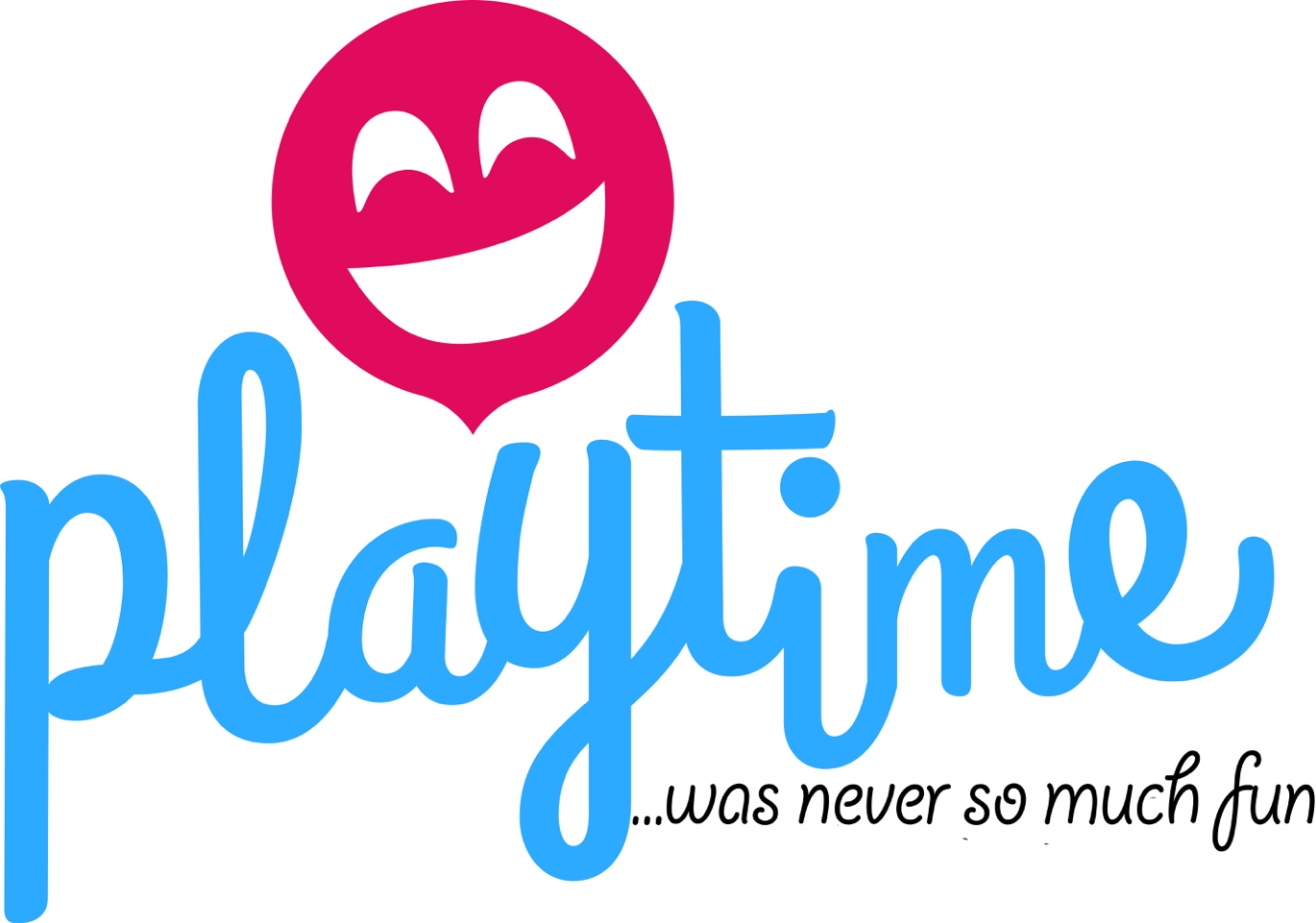 PLAN DE GESTIÓN CONVIVENCIA ESCOLAR 2023Introducción El presente plan tiene por objetivo final fortalecer las sanas relaciones y prevenir todo tipo de violencia al interior de nuestra comunidad educativa. En este contexto, para su elaboración se consideró en primer lugar la Política Nacional de Convivencia Escolar vigente (2019) y se incorporó en la definición de ámbitos, objetivos y propuestas de actividades a los integrantes del Comité de Buena Convivencia Escolar, el que representa a la totalidad de los actores que constituyen esta comunidad escolar, es decir, estudiantes, apoderados, equipo directivo, profesores, administrativos y auxiliares.  Objetivos Específicos del plan: Promover una sana convivencia escolar entre los diferentes actores que constituyen la comunidad educativa, en base a los valores establecidos en nuestro Proyecto Educativo Institucional y los ámbitos propuestos en la Política Nacional de Convivencia Escolar vigente. Diagnosticar el clima escolar en base a la participación de los diferentes estamentos que constituyen el Comité de Buena Convivencia Escolar considerando para este trabajo la cultura escolar imperante en nuestro colegio. Desarrollar las acciones pertinentes para la promoción del buen trato, un adecuado clima escolar y la prevención como elemento fundamental, para resguardar que los derechos y deberes de  todos los integrantes de la comunidad educativa sean considerados en estas acciones. Evaluar permanentemente el impacto de las acciones realizadas en el ámbito de la convivencia escolar para desarrollar de manera permanente una adecuación  en aquellos aspectos donde se denote o exista evidencia de una  mayor necesidad.    Pasos de la Construcción e Implementación de Actividades del Plan de Gestión.Elección de los representantes del Comité para la Buena Convivencia Escolar.Constitución del comité de Buena ConvivenciaPresentación de los ámbitos a considerar de acuerdo a la política nacional de convivencia escolarDiagnostico (evaluación del año anterior)Propuesta de acciones para el abordaje o mejora en los ámbitos definidosSistematización de las propuestas realizadas por los estamentosAprobación del Plan de Gestión por parte del Comité de Buena Convivencia Escolar y socialización a la Comunidad Eductiva.Elaboración de Carta Gantt.Implementación de acciones.Evaluación anual.Descripción de pasos asociados a la construcción e implementación del Plan de Gestión de Convivencia Escolar   Cada estamento debe elegir un representante para participar del Comité de Buena Convivencia escolar. El comité quedará constituido por los siguientes estamentos: Encargado General de Convivencia Escolar PsicopedadogaApoderados  a través de un representante del Centro de Padres Estudiantes a través de un representante del Centro de Alumnos Profesores Primaria Administrativos y Auxiliares Una vez realizada la elección, se informa a toda la comunidad los representantes de cada estamento que resultaron de la elección realizada La constitución del Comité se realiza por citación realizada por el  Encargado General de Convivencia Escolar a reunión general del Comité.  En la primera reunión se presentan las responsabilidades del Comité y los  ámbitos de la Política Nacional de Convivencia Escolar  que se debe considerar para evaluar y priorizar aquellos que se abordarán en el año en curso. Diagnóstico del contexto actual de la convivencia escolar  al interior del Colegio, considerando para esto a todos los estamentos que constituyen la comunidad educativa. Cada estamento en trabajo realizan la propuesta de acciones para prevenir, intervenir o mejorar aquellos aspectos relacionados con los ámbitos analizados. El Encargado General de Convivencia Escolar, realiza la sistematización de estas propuestas  para formalizar los objetivos, las acciones y establecer las evidencias necesarias para que permitan la posterior evaluación de las mismas. A través de Carta Gantt se establecen la secuencia de acciones a implementar En sesiones del Comité realizadas al término del primer y segundo semestre, el comité se reúne para evaluar el impacto de  las acciones implementadas y proponer los ajustes necesarios.     Cronograma/ Carta Gantt de Convivencia Escolar Año 2023. ACCIONES PARA IMPLEMENTAR EL PLAN DE GESTIÓN DEL COMITÉ DE BUENA CONVIVENCIA ESCOLAR 2023 - 2024 DIMENSIÓN  CONVIVENCIA Meta: Fortalecer relaciones basadas en un trato respetuoso en todas las instancias y espacios de la vida escolar y su contexto. Estas se refieren a modos de convivir que se sustentan en la confianza, la verdad y la justicia, y que expresan una preocupación por el bienestar y el cuidado de los demás, reconociendo en cada actor de la comunidad a una persona con dignidad y derechos.Objetivo: Desarrollar iniciativas orientadas a promover el respeto, la justicia, el buen trato, las relaciones pacíficas y el bien común comunidad escolarDIMENSIÓN PARTICIPACIÓN Y VIDA DEMOCRÁTICAMeta: Promover en el 100% de la comunidad educativa la participación democrática y colaborativa, que faciliten la construcción de un sentido de pertenencia basado en una identificación positiva con la comunidad educativaObjetivo: Promover la participación de la comunidad educativa en la construcción de espacios escolares libres de violenciaAcciones Responsables MARZO MARZO MARZO MARZO ABRIL ABRIL ABRIL ABRIL MAYO MAYO Acciones Responsables Sem. 1 S. 2 S. 3 S. 4 S.1S.2 S.3 S.4 S. 1 S. 2 S.3 S.4 Presentación Política Nacional de Convivencia Escolar  Encargado de Convivencia Escolar x Convocatoria para constituir el Comité de Buena Convivencia Escolar Encargado de Convivencia Escolar x Elecciones de representantes del Comité de Buena Convivencia Escolar Estamentos constituyentes x Primera Reunión Comité (diagnóstico y definición de focos desde donde se generará el Plan de gestión )  Comité de Buena Convivencia escolar x  Propuestas de acciones para la elaboración del plan de gestión Estamentos Constituyentes X Elaboración Plan de Gestión con insumos de estamentos Encargado de Convivencia Escolar x Aprobación del plan de Gestión 2023  Comité de Buena Convivencia Escolar x Actividades Responsables JUNIO JUNIO JULIO AGOSTO AGOSTO Actividades Responsables Sem. 1 Sem. 2 Sem. 3 Sem. 4 Sem. 1 Sem. 2 Sem 3 Sem 4 Sem. 5 Sem. 1 Sem. 2 Sem 3 Sem 4 Socialización plan de gestión Encargado de Convivencia escolar X X Inicio Implementación Plan de Gestión Encargado de Convivencia Escolar y  equipos de ciclo X X X X Actividades Responsables SEPTIEMBRE SEPTIEMBRE OCTUBRE OCTUBRE NOVIEMBRE NOVIEMBRE Actividades Responsables Sem. 1 Sem. 2 Sem. 3 Sem. 4 Sem. 1 Sem. 2 Sem 3 Sem 4 Sem. 1 Sem. 2 Sem 3 Sem 4 Evaluación acciones del plan de Gestión implementadas Comité de Buena Convivencia Escolar X Aplicación segunda parte del plan de Gestión Encargado de Convivencia escolar X X X X X X X X Actividades Responsables DICIEMBRE DICIEMBRE Actividades Responsables Sem. 1 Sem. 2 Sem. 3 Sem. 4 Reunión final y planteamiento de objetivos año 2024 Comité de Buena Convivencia Escolar X Acciones Indicadores Medios 	de Verificación Recursos  Fecha Responsable  Celebración mes 	de 	la convivencia escolar Porcentaje de participación de 	la comunidad educativa. Planificación de la actividad Registro fotográfico Cartulinas Hojas 	de oficio Tinta Pegamento Abril Equipo 	de convivencia escolar  Creación de afiches que fomenten las normas de convivencia escolar Porcentaje de participación de 	la comunidad educativa. Planificación de la actividad Fotografías Cartulinas Hojas 	de oficio Tinta Pegamento Abril Equipo 	de convivencia escolar Celebración día del Estudiante Porcentaje de participación de 	la comunidad educativa. Planificación de la actividad Registro fotográfico Dependencia s del establecimiento, equipos multimediaMayo Equipo 	de convivencia escolar  Charla Directora del SENAME sobre Derechos del Niño Porcentaje de participación de  la comunidad educativa. Planificación de la actividad Registro fotográfico Proyector, equipo multimediaMayo Equipo 	de convivencia escolar  Prevención vulneración de Derechos del Niño y Autocuidado. Charla a profesores por OPD Punta ArenasRetroalimentación por parte del equipo docente y auxiliaresPlanificación de la actividad Registro fotográficoProyector, equipo multimediajunioEquipo 	de convivencia escolar  AccionesIndicadoresMedio de VerificaciónRecursosFechaResponsableFiesta 	de 	la convivencia escolar Porcentaje de estudiantes que participarían en 	la actividad Fotografías Planificación de la actividad  Cartulinas  Pegamento  Tijeras  Cinta Masking tape julio Equipo 	de convivencia escolar Creación  de espacios amigables para la 	sana convivencia Implementación del proyecto en disintos sectores del Establecimienyo Fotografías Planificación de la actividad  Bancas, libreros, alfombras, cojines, mesas  Agosto a diciembre Dirección y Centro de Padres y Apoderados Conversatorio con la comunidad educativa para conocer necesidades de esta Asistencia de la comunidad educativa  Peticiones de acuerdo a necesidades Registro  de Asistencia.Apuntes de la reuniónHojas Lápiz Computador Data Marzo 	y julio Equipo 	de convivencia escolar 